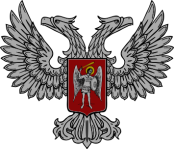 АДМИНИСТРАЦИЯ ГОРОДА ГОРЛОВКА РАСПОРЯЖЕНИЕ   главы администрации11  августа  2017 г.	                                                                № 626-р                                     г. ГорловкаО заключении на новый срок договоров аренды и ссуды муниципального имуществаРассмотрев обращения субъектов хозяйствования о заключении на новый срок договоров аренды и ссуды муниципального имущества, руководствуясь Постановлением Совета Министров Донецкой Народной Республики от                       02 июня 2014 года № 9-1 «О применении Законов на территории ДНР в переходный период» (с изменениями), статьями 827, 828 Гражданского кодекса Украины, пунктом 8.13 Временного Порядка аренды имущества муниципальной (коммунальной) собственности города Горловка, утвержденного распоряжением главы администрации города Горловка от 03 апреля 2017 г. № 248-р (зарегистрировано в Горловском городском отделе юстиции Министерства юстиции Донецкой Народной Республики 26 апреля 2017 г. № 1971), пунктами 3.2.3, 4.1 Положения об администрации города Горловка, утвержденного распоряжением главы администрации города Горловка от 13 февраля 2015 г. № 1-р	1. Заключить на новый срок договоры аренды муниципального имущества сроком на 2 года 11 месяцев:	1.1. С физическим лицом-предпринимателем на нежилые помещения  площадью 40,8 кв.м, расположенные по адресу: ул. Омская, 22а, для размещения парикмахерской.	1.2. С физическим лицом-предпринимателем на нежилое помещение  площадью 15,7 кв.м, расположенное по адресу: просп. Победы, 33, для размещения подсобных помещений.	1.3. С физическим лицом-предпринимателем на нежилое помещение  площадью 15,9 кв.м, расположенное по адресу: ул. Армейская, 8, для размещения парикмахерской.	1.4. С физическим лицом-предпринимателем на нежилое помещение площадью 13,61 кв.м, расположенное по адресу: ул. Бессонова, 33, для размещения парикмахерской.2	1.5 С физическим лицом-предпринимателем на нежилое помещение  площадью 10,1 кв.м, расположенное по адресу: ул. Малыныча, 44, для размещения мастерской по ремонту обуви.	2. Заключить на новый срок договор ссуды с Горловским домом учителя на нежилые помещения, расположенные по адресу: ул. Первомайская, 29, общей площадью 256, 2 кв.м, для размещения Горловского дома учителя сроком на                                    2 года 11 месяцев.	3. Разрешить Городской больнице № 1 города Горловка (Кичкина) заключить на новый срок договоры аренды муниципального имущества сроком на                              2 года 11 месяцев:      3.1. С Обществом с ограниченной ответственностью «Укрмедсервис» на нежилое помещение, расположенное по адресу: ул. Врубовая, 8, площадью 7,5 кв.м, для оказания медицинских услуг. 3.2. С Обществом с ограниченной ответственностью «Ваша аптека»  на нежилое помещение, расположенное по адресу: ул. Врубовая, 8, площадью 29,0 кв.м для размещения аптечного пункта.   	4. Разрешить Горловской общеобразовательной школе I-III ступеней № 25 с углубленным изучением отдельных предметов заключить на новый срок договор  аренды муниципального имущества с учреждением дополнительного образования - художественная школа г. Горловка на нежилое помещение, расположенное по адресу: ул. Оленина, 10, общей площадью 52,0 кв.м, для проведения занятий на период с 01 сентября 2017 года по 31 мая 2018 года (почасово).Первый заместительглавы администрации                                                               П.В. КАЛИНИЧЕНКО